Dokumentation 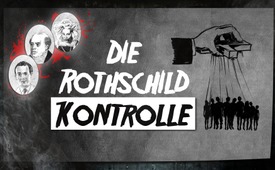 Die Rothschild-Kontrolle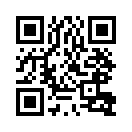 500 Billionen Dollar Vermögen, Kontrolle über 164 Banken, Anstiftung von Kriegen, Herrschaft über Präsidenten und Staaten. Das und vieles mehr wird der Familie Rothschild zugeschrieben.
Sehen Sie hier die verfilmte Liste von Banken, die sich im Besitz und unter der Kontrolle der Rothschilds befinden. Und welche weiteren Verflechtungen lassen sich darüber hinaus erkennen?
Urteilen Sie selbst über die Behauptung, die Rothschild-Dynastie sei die mächtigste Familie der Erde.Liste von Banken im Besitz und unter Kontrolle der Rothschilds
Eine immer größer werdende Zahl von Menschen beginnt zu begreifen, dass 99% der Weltbevölkerung von einer Elite des übrigen Prozents kontrolliert werden – Wer aber kontrolliert diese 1 % Elite? Ist es eine bloße Verschwörungstheorie, die der Rothschild-Familie diesen Job unterschiebt? Denn die Rothschild-Familie soll buchstäblich alles beherrschen, sogar die Elite des 1 %. Betrachten wir diese Behauptung daher einmal im Lichte nachfolgender Liste – zumindest diese dürfte unwiderlegbar sein:
Sie zeichnet nur Banken auf, die im Besitz und unter Kontrolle der Rothschilds sind. Bitte anschnallen – und los geht's … 
164 Banken, im Besitz und unter Kontrolle der Rothschilds:
1.  Ägypten: Central Bank of Egypt
2.  Albanien: Bank of Albania
3.  Algerien: Bank of Algeria
4.  Äquatorialguinea: Bank of Central African States
5.  Argentinien: Central Bank of Argentina
6.  Armenien: Central Bank of Armenia
7.  Aruba: Central Bank of Aruba
8.  Aserbaidschan: Central Bank of Azerbaijan Republic
9.  Äthiopien: National Bank of Ethiopia
10.  Australien: Reserve Bank of Australia
11.  Bahamas: Central Bank of The Bahamas
12.  Bahrain: Central Bank of Bahrain
13.  Bangladesch: Bangladesh Bank
14.  Barbados: Central Bank of Barbados
15.  Belgien: National Bank of Belgium
16.  Belize: Central Bank of Belize
17.  Benin: Central Bank of West African States (BCEAO)
18.  Bermuda: Bermuda Monetary Authority
19.  Bhutan: Royal Monetary Authority of Bhutan
20.  Bolivien: Central Bank of Bolivia
21.  Bosnien: Central Bank of Bosnia and Herzegovina
22.  Botswana: Bank of Botswana
23.  Brasilien: Central Bank of Brazil
24.  Bulgarien: Bulgarian National Bank
25.  Burkina Faso: Central Bank of West African States (BCEAO)
26.  Burundi: Bank of the Republic of Burundi
27.  Caymaninseln: Cayman Islands Monetary Authority
28.  Chile: Central Bank of Chile
29.  China: The People’s Bank of China
30.  Costa Rica: Central Bank of Costa Rica
31.  Dänemark: National Bank of Denmark
32.  Deutschland: Deutsche Bundesbank
33.  Dominikanische Republik: Central Bank of the Dominican Republic
34.  Ecuador: Central Bank of Ecuador
35.  El Salvador: Central Reserve Bank of El Salvador
36.  Elfenbeinküste: Central Bank of West African States (BCEAO)
37.  Estland: Bank of Estonia
38.  Europäische Union: European Central Bank
39.  Fidschi: Reserve Bank of Fiji
40.  Finnland: Bank of Finland
41.  Frankreich: Bank of France
42.  Gabun: Bank of Central African States
43.  Gambia: Central Bank of The Gambia
44.  Georgien: National Bank of Georgia
45.  Ghana: Bank of Ghana
46.  Griechenland: Bank of Greece
47.  Guatemala: Bank of Guatemala
48.  Guinea-Bissau: Central Bank of West African States (BCEAO)
49.  Guyana: Bank of Guyana
50.  Haiti: Central Bank of Haiti
51.  Honduras: Central Bank of Honduras
52.  Hongkong: Hong Kong Monetary Authority
53.  Indien: Reserve Bank of India
54.  Indonesien: Bank Indonesia
55.  Irak: Central Bank of Iraq
56.  Iran: The Central Bank of the Islamic Republic of Iran
57.  Irland: Central Bank and Financial Services Authority of Ireland
58.  Island: Central Bank of Iceland
59.  Israel: Bank of Israel
60.  Italien: Bank of Italy
61.  Jamaika: Bank of Jamaica
62.  Japan: Bank of Japan
63.  Jemen: Central Bank of Yemen
64.  Jordanien: Central Bank of Jordan
65.  Kambodscha: National Bank of Cambodia
66.  Kamerun: Bank of Central African States
67.  Kanada: Bank of Canada – Banque du Canada
68.  Kasachstan: National Bank of Kazakhstan
69.  Katar: Qatar Central Bank
70.  Kenia: Central Bank of Kenya
71.  Kirgistan: National Bank of the Kyrgyz Republic
72.  Kolumbien: Bank of the Republic
73.  Komoren: Central Bank of Comoros
74.  Kongo: Bank of Central African States
75.  Korea: Bank of Korea
76.  Kroatien: Croatian National Bank
77.  Kuba: Central Bank of Cuba
78.  Kuwait: Central Bank of Kuwait
79.  Lesotho: Central Bank of Lesotho
80.  Lettland: Bank of Latvia
81.  Libanon: Central Bank of Lebanon
82.  Libyen: Central Bank of Libya (Ihre neueste Eroberung)
83.  Litauen: Bank of Lithuania
84.  Luxemburg: Central Bank of Luxembourg
85.  Macao: Monetary Authority of Macao
86.  Madagaskar: Central Bank of Madagascar
87.  Malawi: Reserve Bank of Malawi
88.  Malaysia: Central Bank of Malaysia
89.  Mali: Central Bank of West African States (BCEAO)
90.  Malta: Central Bank of Malta
91.  Marokko: Bank of Morocco
92.  Mauritius: Bank of Mauritius
93.  Mazedonien: National Bank of the Republic of Macedonia
94.  Mexiko: Bank of Mexico
95.  Moldawien: National Bank of Moldova
96.  Mongolei: Bank of Mongolia
97.  Montenegro: Central Bank of Montenegro
98.  Mosambik: Bank of Mozambique
99.  Namibia: Bank of Namibia
100.  Nepal: Central Bank of Nepal
101.  Neuseeland: Reserve Bank of New Zealand
102.  Niederlande: Netherlands Bank
103.  Niederländische Antillen: Bank of the Netherlands Antilles
104.  Niger: Central Bank of West African States (BCEAO)
105.  Nigeria: Central Bank of Nigeria
106.  Nikaragua: Central Bank of Nicaragua
107.  Norwegen: Central Bank of Norway
108.  Oman: Central Bank of Oman
109.  Österreich: Oesterreichische Nationalbank
110.  Östliche Karibik: Eastern Caribbean Central Bank
111.  Pakistan: State Bank of Pakistan
112.  Papua-Neuguinea: Bank of Papua New Guinea
113.  Paraguay: Central Bank of Paraguay
114.  Peru: Central Reserve Bank of Peru
115.  Philippinen: Bangko Sentral ng Pilipinas
116.  Polen: National Bank of Poland
117.  Portugal: Bank of Portugal
118.  Ruanda: National Bank of Rwanda
119.  Rumänien: National Bank of Romania
120.  Salomonen: Central Bank of Solomon Islands
121.  Sambia: Bank of Zambia
122.  Samoa: Central Bank of Samoa
123.  San Marino: Central Bank of the Republic of San Marino
124.  Saudi-Arabien: Saudi Arabian Monetary Agency
125.  Schweden: Sveriges Riksbank
126.  Schweiz: Schweizer National Bank
127.  Senegal: Central Bank of West African States (BCEAO)
128.  Serbien: National Bank of Serbia
129.  Seychellen: Central Bank of Seychelles
130.  Sierra Leone: Bank of Sierra Leone
131.  Simbabwe: Reserve Bank of Zimbabwe
132.  Singapur: Monetary Authority of Singapore
133.  Slowakei: National Bank of Slovakia
134.  Slowenien: Bank of Slovenia
135.  Spanien: Bank of Spain
136.  Sri Lanka: Central Bank of Sri Lanka
137.  Südafrika: South African Reserve Bank
138.  Sudan: Bank of Sudan
139.  Surinam: Central Bank of Suriname
140.  Swasiland: The Central Bank of Swaziland
141.  Tadschikistan: National Bank of Tajikistan
142.  Tansania: Bank of Tanzania
143.  Thailand: Bank of Thailand
144.  Togo: Central Bank of West African States (BCEAO)
145.  Tonga: National Reserve Bank of Tonga
146.  Trinidad und Tobago: Central Bank of Trinidad and Tobago
147.  Tschad: Bank of Central African States
148.  Tschechische Republik: Czech National Bank
149.  Tunesien: Central Bank of Tunisia
150.  Türkei: Central Bank of the Republic of Turkey
151.  Uganda: Bank of Uganda
152.  Ukraine: National Bank of Ukraine
153.  Ungarn: Magyar Nemzeti Bank
154.  Uruguay: Central Bank of Uruguay
155.  Vanuatu: Reserve Bank of Vanuatu
156.  Venezuela: Central Bank of Venezuela
157.  Vereinigte Arabische Emirate: Central Bank of United Arab Emirates
158.  Vereinigte Staaten: Federal Reserve, Federal Reserve Bank of New York
159.  Vereinigtes Königreich: Bank of England
160.  Vietnam: The State Bank of Vietnam
161.  Weißrussland: National Bank of the Republic of Belarus
162.  Zentralafrikanische Republik: Bank of Central African States
163.  Zypern: Central Bank of Cyprus
164.  Russland: Die russische Zentralbank wurde 1917 nach der Revolution für 99 Jahre unter dem Handelsrecht durch Rothschild kontrolliert. Dieser Vertrag ist 2016 ausgelaufen, aber Rothschild kontrolliert die russische Zentralbank faktisch weiter.
Im Lichte dieser Fakten lässt sich zumindest schon einmal die Behauptung verstehen, die Rothschild-Dynastie sei hinter den Kulissen die zweifellos mächtigste Familie der Erde. Deren geschätzter Wohlstand belaufe sich auf 500 Billionen Dollar. Kein Mensch kann diese Zahl noch rational erfassen, denn 1 Billion sind 1 Million x 1 Million. 500 Billionen Dollar wären dann ja 500 Millionen x  1 Million $ … eine 5 mit 14 Nullen also … Freilich ist es daher ein Ding der Unmöglichkeit, diese geschätzte Summe stichhaltig zu belegen. Es verhält sich mit Vermögenswerten dieser Größenordnung wie mit den Urtiefen des Ozeans. Sie steigen und sinken jeden Moment in unfassbaren Mengen.
Die Rothschild-Kontrolle (Teil 2)
Die Federal Reserve Bank und der Internal Revenue Service (IRS)
Die Tatsache, dass die US-Federal Reserve Bank (FED) ein Unternehmen in Privatbesitz ist, ist der allgemeinen Öffentlichkeit praktisch unbekannt. Ebenso weiß die allgemeine Öffentlichkeit nichts davon, dass die FED sich auf ihrem eigenen Grundstück befindet und vor US-Gesetzen geschützt ist.
Dieses Privatunternehmen druckt das Geld für die US-Regierung, die ihm für diesen „Gefallen“ Zinsen bezahlt. Kontrolliert wird die FED wiederum durch die Dynastien Rothschild, Rockefeller und Morgan. Die ganzen USA sind somit bei der FED verschuldet.
Auch haben die meisten in den USA lebenden Leute keine Ahnung, dass der Internal Revenue Service (IRS) eine ausländische Behörde ist.
Um genauer zu sein, der IRS ist eine private ausländische Körperschaft des Internationalen Währungsfonds (IWF) und ist die „Privatarmee“ der Federal Reserve Bank (FED).
Sein Hauptziel ist, sicherzustellen, dass das amerikanische Volk seine Steuern bezahlt und alle gute kleine Sklaven sind.
1835 erklärte US-Präsident Andrew Jackson seine Verachtung für die internationalen Banker:
„Ihr seid eine Grube voll mit Schlangen und Dieben. Ich habe beschlossen euch auszurotten, bei Gott dem Allmächtigen, ich werde euch ausrotten. Wenn die Menschen nur das abscheuliche Unrecht unseres Geld- und Bankensystems verstünden, hätten wir eine Revolution noch vor morgen früh.“ 
Es folgte ein (fehlgeschlagener) Attentatsversuch auf Präsident Jackson. Jackson hatte zu seinem Vizepräsidenten, Martin van Buuren, gesagt: „Die Bank, Mr. van Buuren, versucht mich umzubringen.“
Dies war der Auftakt einer Reihe von Intrigen, die das Weiße Haus noch jahrzehntelang heimsuchen sollten. Sowohl US-Präsident Lincoln als auch John F. Kennedy wurden für den Versuch ermordet, das Land von den Bankstern zu befreien.
Die Megabanken der Welt
Es gibt zwei Megabanken, die allen Ländern auf der ganzen Welt Kredite anbieten, nämlich die Weltbank und der IWF. Die erste befindet sich in gemeinsamem Besitz der Top-Bankiersfamilien der Welt, wobei sich die Rothschilds ganz an der Spitze befinden, während die zweite den Rothschilds ganz alleine gehört.
Diese zwei Megabanken bieten „Entwicklungsländern“ Kredite an und benutzen ihre fast unmöglich zurückzahlbaren Zinsen, um sich am realen Wohlstand zu vergreifen: Land und wertvollen Metallen.
Aber das ist noch nicht alles! Ein wichtiger Teil ihres Plans ist es auch, die natürlichen Ressourcen eines Landes (wie Petroleum oder Gas) mit Hilfe der Unternehmen auszubeuten, die ihnen im Verborgenen gehören, sie zu veredeln und demselben Land zurück zu verkaufen, wodurch riesige Profite erwirtschaftet werden.
Aber damit diese Unternehmen optimal arbeiten, brauchen sie eine solide Infrastruktur, die üblicherweise in den so genannten „Entwicklungsländern“ fehlt. Und so stellen die Bankster, die selbst die fast unmöglich zurückzahlbaren Kredite anbieten,  noch vorher sicher, dass der Großteil des Geldes in – Sie haben es erraten – Infrastruktur investiert wird.
Diese „Verhandlungen“ werden durchgeführt von sogenannten „Economic Hit Men“, die dadurch erfolgreich sind, dass sie denjenigen, die in der Lage sind, ihr Land zu verkaufen, eine hübsche Belohnung (d.h. Bestechung) bezahlen, oder sie mit dem Tode bedrohen.
Für weitere Informationen über das Thema empfiehlt sich das Buch: „Bekenntnisse eines Economic Hit Man“ zu lesen.
Die eine Bank, die alles beherrscht, die Bank für Internationalen Zahlungsausgleich (BIZ) ist – offensichtlich – von den Rothschilds kontrolliert und ihr Spitzname ist der „Turm zu Basel“.
Die wahre Macht der Rothschilds geht VIEL weiter über das Bankenimperium hinaus.
Wenn Sie noch nicht über die Macht der Rothschilds in Erstaunen versetzt wurden (wobei Sie es sicherlich sind), nehmen Sie bitte zur Kenntnis, dass sie auch hinter allen Kriegen seit Napoleon stehen. Das ist der Fall, seitdem sie entdeckten, wie profitabel es ist, beide Seiten eines Krieges zu finanzieren und sie haben es seitdem die ganze Zeit über getan.
1849 sagte Gutle Schnapper, die Frau von Mayer Amschel Rothschild: „Wenn meine Söhne keine Kriege wollten, würde es keine geben.“
Und so ist die Welt im Krieg, weil es für die Rothschilds und ihre parasitären Bankster-Verbündeten sehr, sehr profitabel ist. Und solange man weiterhin ihr Geld benutzt, wird die Welt niemals in Frieden leben. Es ist wichtig, in diesem Zusammenhang zu erwähnen, dass es sich hier um einen sektenhaften Geheimbund und nicht um eine »jüdische Verschwörung« handelt, wie viele denken und sich zur Rassendiskriminierung hinreißen lassen. Selbst wenn diese Bankster sich Juden nennen würden, sind sie keine, denn dem echten Juden ist der Zinshandel gemäß 3.Mose 25,37 strengstens untersagt: „Dein Geld sollst du ihm nicht gegen Zins geben, und deine Nahrungsmittel sollst du nicht gegen Aufschlag geben.“  
Es ist für viele schockierend, herauszufinden, dass die Vereinigten Staaten von Amerika eine Körperschaft sind, die vom Ausland beherrscht wird. Ihr ursprünglicher Name war Virginia Company und sie gehörte der britischen Krone. Die britische Krone darf allerdings nicht mit der Königin verwechselt werden, denn diese hat weitgehend nur zeremonielle Befugnisse.
Die britische Krone überschrieb das Unternehmen dem Vatikan, der die Ausbeutungsrechte zurück an die Krone übergab. Die US-Präsidenten werden zu Hauptgeschäftsführern ernannt und ihre Aufgabe besteht darin, Geld für die britische Krone und den Vatikan zu erwirtschaften, die jedes Jahr ihren Anteil an den Gewinnen einstreichen.
Die britische Krone beherrscht im Geheimen die Welt von einem 677 Morgen großen, unabhängigen und souveränen Staat, der als „City of London“ bekannt ist. Diese andere Krone besteht aus einem Komitee von zwölf Banken unter Führung der Bank of England. Raten Sie mal, wer die Bank of England kontrolliert? Ja richtig, die Rothschilds!
1815 machte Nathan Mayer Rothschild die folgende Aussage:
„Ich kümmere mich nicht darum, welche Marionette auf den Thron von England platziert ist, dem Reich, in dem die Sonne niemals untergeht. Der Mann, der die britische Geldmenge kontrolliert, kontrolliert das britische Imperium, und ich kontrolliere die britische Geldmenge.“
Es ist somit nicht eine bloße Verschwörungstheorie, dass das Haus der Rothschilds tatsächlich an der Spitze der Machtpyramide steht. Forscht man gründlich nach, entdeckt man sie als Drahtzieher der Neuen Weltordnung und als komplette Dominanz einer weltweiten Agenda. Sie stecken hinter der Europäischen Union und dem Euro und sie stecken hinter der Idee der Nordamerikanischen Union und dem Amero. Sie kontrollieren alle Geheimdienste der Welt und ihre Privatarmee ist die NATO.von is.Quellen:Übersetzt aus dem Englischen:
https://anonhq.com/complete-list-rothschild-owned-controlled-banks/
https://derwaechter.net/komplette-liste-von-banken-im-besitz-und-unter-kontrolle-der-rothschilds
https://www.youtube.com/watch?v=ZCIugSJceF8
https://wissenschaft3000.wordpress.com/tag/rothschilds-aus-russland-verbannt/
https://schaebel.de/allgemein/krieg/nato-gegen-russland-der-wahre-hintergrund-fuer-den-konflikt/003694/Das könnte Sie auch interessieren:#Dauerbrenner - Kla.TV-Dauerbrenner - www.kla.tv/Dauerbrenner

#NATO - www.kla.tv/NATO

#Dokumentarfilm - www.kla.tv/DokumentarfilmeKla.TV – Die anderen Nachrichten ... frei – unabhängig – unzensiert ...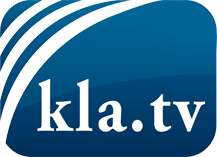 was die Medien nicht verschweigen sollten ...wenig Gehörtes vom Volk, für das Volk ...tägliche News ab 19:45 Uhr auf www.kla.tvDranbleiben lohnt sich!Kostenloses Abonnement mit wöchentlichen News per E-Mail erhalten Sie unter: www.kla.tv/aboSicherheitshinweis:Gegenstimmen werden leider immer weiter zensiert und unterdrückt. Solange wir nicht gemäß den Interessen und Ideologien der Systempresse berichten, müssen wir jederzeit damit rechnen, dass Vorwände gesucht werden, um Kla.TV zu sperren oder zu schaden.Vernetzen Sie sich darum heute noch internetunabhängig!
Klicken Sie hier: www.kla.tv/vernetzungLizenz:    Creative Commons-Lizenz mit Namensnennung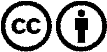 Verbreitung und Wiederaufbereitung ist mit Namensnennung erwünscht! Das Material darf jedoch nicht aus dem Kontext gerissen präsentiert werden. Mit öffentlichen Geldern (GEZ, Serafe, GIS, ...) finanzierte Institutionen ist die Verwendung ohne Rückfrage untersagt. Verstöße können strafrechtlich verfolgt werden.